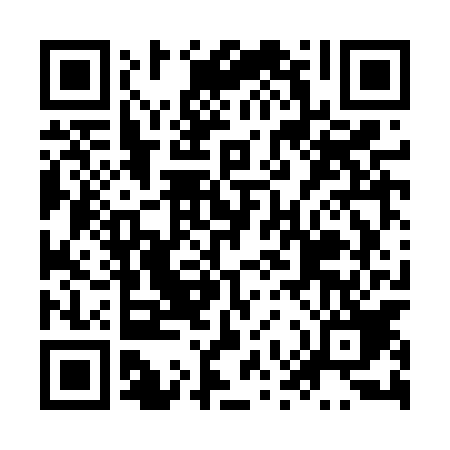 Ramadan times for Smolonek, PolandMon 11 Mar 2024 - Wed 10 Apr 2024High Latitude Method: Angle Based RulePrayer Calculation Method: Muslim World LeagueAsar Calculation Method: HanafiPrayer times provided by https://www.salahtimes.comDateDayFajrSuhurSunriseDhuhrAsrIftarMaghribIsha11Mon4:054:056:0311:493:385:375:377:2712Tue4:034:036:0011:493:405:395:397:2913Wed4:004:005:5811:493:425:405:407:3114Thu3:573:575:5611:483:435:425:427:3315Fri3:553:555:5311:483:455:445:447:3616Sat3:523:525:5111:483:465:465:467:3817Sun3:493:495:4811:483:485:485:487:4018Mon3:473:475:4611:473:495:505:507:4219Tue3:443:445:4311:473:515:525:527:4420Wed3:413:415:4111:473:525:535:537:4621Thu3:383:385:3911:463:545:555:557:4822Fri3:353:355:3611:463:555:575:577:5123Sat3:323:325:3411:463:575:595:597:5324Sun3:303:305:3111:463:586:016:017:5525Mon3:273:275:2911:453:596:036:037:5726Tue3:243:245:2611:454:016:056:058:0027Wed3:213:215:2411:454:026:066:068:0228Thu3:183:185:2111:444:046:086:088:0429Fri3:153:155:1911:444:056:106:108:0730Sat3:123:125:1711:444:066:126:128:0931Sun4:094:096:1412:435:087:147:149:121Mon4:064:066:1212:435:097:167:169:142Tue4:024:026:0912:435:117:177:179:163Wed3:593:596:0712:435:127:197:199:194Thu3:563:566:0412:425:137:217:219:215Fri3:533:536:0212:425:157:237:239:246Sat3:503:506:0012:425:167:257:259:277Sun3:463:465:5712:415:177:277:279:298Mon3:433:435:5512:415:187:287:289:329Tue3:403:405:5212:415:207:307:309:3510Wed3:363:365:5012:415:217:327:329:37